День Земли22 апреля мы отмечаем праздник Всемирный День Земли. Традиция отмечать это событие зародилась в США в 1970 году. В 1990 году этот день стал международным. 	В России его отмечают с 1992 года.	 Основной целью этой всемирной акции является привлечение внимания общества и каждого человека планеты к проблемам Земли. Это день, напоминающий всем жителям планеты об экологических катастрофах, день, когда каждый должен задуматься над тем, что лично он «здесь и сейчас» может сделать для решения насущных природоохранных проблем.  Каждый год отмечают этот праздник по-разному: сажают деревья и цветы, очищают территории от мусора, а где-то даже отменяют поездки на автомобилях. 	Так как приоритетным направлением развития  детского сада «Рябинка» является  формирование экологической культуры у дошкольников, мы, педагоги, осуществляем экологическое воспитание детей посредством проектной деятельности, организации различных праздников, акций, выставок детского творчества экологической направленности. Дети совместно с родителями с удовольствием принимают участие в наших мероприятиях. И 22 апреля наш детский сад не остался в стороне, у нас прошел праздник «День рождения Земли». 		В этот день в честь виновницы торжества не раз прозвучали стихи и слова благодарности. С большим интересом и весельем ребята встретили Старичка-Лесовичка, который предложил детям помочь матушке-Земле, выполнив задания в качестве загадок и пословиц, правил поведения в лесу; поучаствовали в играх, доставивших им «море эмоций», а  так же были спеты торжественные песни о Земле. И, конечно же, воспитанники подарили «имениннице» замечательный танец «Птичий двор», получивший оглушительные аплодисменты. Посовещавшись с воспитателями и детьми, мы пришли к решению отмечать этот праздник каждый год.
	Что хотелось бы сказать?! Всегда начинать нужно с себя, и, возможно, когда-нибудь человек пересмотрит своё потребительское отношение к природе.  	В день чествования Земли мы призываем всех небезразличных людей присоединиться к международным инициативам, жить и действовать в гармонии с природой. Ведь, как известно, что посеешь – то и пожнешь!!!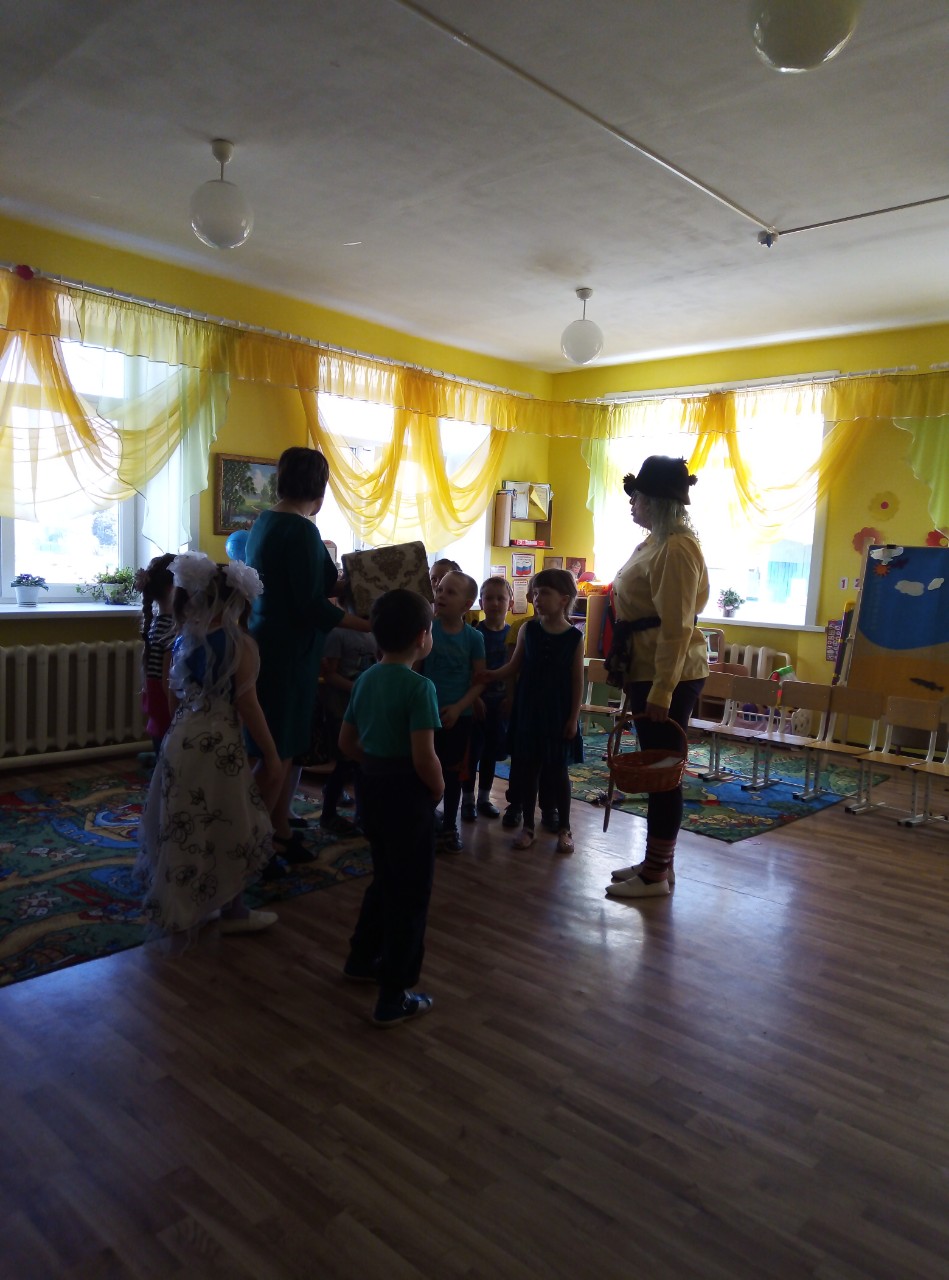 